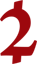 challenge LevelLength of ChallengeIncome FrequencySleeping ArrangementsElectronics Water AccessBathroom AccessShowers Allowed?Bartering Allowed?accept Food Donations?BEGINNER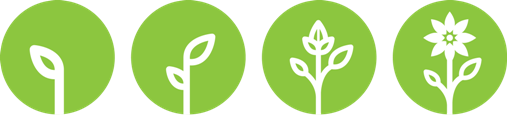 3 days2 nightsChoice:$6 upfrontor$2 per dayYour choiceUnrestrictedUnrestrictedUnrestrictedINTERMEDIATE4 days3 nights$2 per day2 Nights in Shelter1 Night Your ChoiceDaylightHours OnlyPublic OnlyPublic OnlyxxADVANCED5 days4 nightsRandom, Susceptible to Income Shocks*3 Nights in Shelter1 Night Your ChoiceDaylight Hours Only, Restricted*Public Only, Restricted*Public Only, Restricted*xxxWHAT TDC must coverExceptionsnot alloweDAll food and beveragesAll personal hygiene productsAll cosmeticsExtra ClothingMedical goods and servicesBackpack2 sets of clothingSleeping bag, blanket, and tarp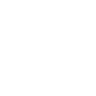 Reusable water bottleStove top, pots and pansRefrigeratorIndoor A/C and heatingUniformsGas for transportation to work or schoolAny products or food acquired 
before the Challenge that are not 
listed in “exceptions”Accepting monetary donations*Using student meal plan